Newport CE Junior School
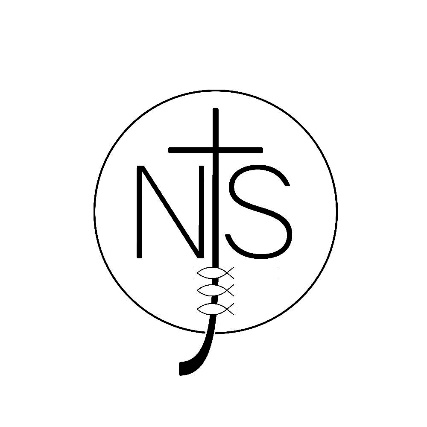 Data Protection PolicyIntroduction1.1	Newport CE Junior School  is committed to protecting the privacy of individuals and handles all personal information in a manner that complies with the DPA18. It is the personal responsibility of all employees (temporary or permanent), Governors, contractors, agents and anyone else processing information on our behalf to comply with this policy.1.2	Any deliberate breach of this policy could amount to a criminal offence under one or more pieces of legislation, for example the Computer Misuse Act 1990 and the DPA18/GDPR. All breaches will be investigated and appropriate action taken. 1.3	This policy explains what the School’s expectations are when processing personal information and should be read in conjunction with the School Information Security Policy (SISP).   GDPR PrinciplesThe DPA18/GDPR is supported by a set of 6 principles which must be adhered to whenever personal information is processed. Processing includes obtaining, recording, using, holding, disclosing and deleting personal information. 2.2	The DPA 18/GDPR principles relevant to the school state that personal information must:Access and Use of Personal Information3.1	Access and use of personal information held by the school, is only permitted by employees (temporary or permanent), Governors, contractors, agents and anyone else processing information on our behalf, for the purpose of carrying out their official duties. Use or access for any other purpose is not allowed. Deliberate unauthorised use and access to copying, destruction or alteration of or interference with any personal information is strictly forbidden.Collecting Personal InformationWhen personal information is collected, for example on a questionnaire, survey or an application form, the ‘data subject’ (that is the person who the information is about) must be told. This is known as a Privacy Notice. 4.2	Personal information collected, must be adequate, relevant and not excessive for the purpose of the collection. A person’s name and other identifying information should not be collected where anonymous information would suffice.4.3	If the information is collected for one purpose, it cannot then be used for a different and unconnected purpose without the data subject’s consent unless there is another lawful basis for using the information (see section 5 below). It must be made clear to the ‘data subject’ all the purposes that their information may be used for at the time the information is collected.Lawful Basis for Processing5.1	When Newport CE Junior School  processes personal information, it must have a lawful basis for doing so. DPA18/GDPR provides a list of ‘conditions’ when we can process personal or ‘special category’ personal information.  This is contained within Article 6 and Article 9 of the regulations (see Appendix 1). 5.2	The DPA18/GDPR defines special category personal information as information relating to:Race and ethnic originpolitical opinion religious or philosophical beliefstrade union membershipprocessing of genetic/biometric data to uniquely identifying a personphysical or mental health or medical condition; sexual life 5.3	Whenever the School processes personal information, it must be able to satisfy at least one of the conditions in Article 6 of the GDPR and when it processes ‘special category’ personal information; it must be able to satisfy at least one of the conditions in Article 9 of the GDPR as well.5.4	The School  can process personal information if it has the data subject’s consent (this needs to be ‘explicit’ when it processes sensitive personal information). In order for consent to be valid it must be ‘fully informed’ which means the person giving consent must understand what they are consenting to and what the consequences are if they give or refuse consent.  Consent must not be obtained through coercion or under duress and should be recorded. Guidance on how consent should be managed can be found from the school office.Disclosing Personal Information6.1	Personal information must not be given to anyone internally or externally, unless the person giving the information is fully satisfied that the enquirer or recipient is authorised in all respects and is legally entitled to the information.6.2	If personal information is given to another organisation or person outside of the School, the disclosing person must identify the lawful basis for the disclosure (see section 4 above) and record their reasoning for using this basis. This record as a minimum should include;a description of the information given; the name of the person and organisation the information was given to;the date;the reason for the information being given; and the lawful basis.6.3	If an information sharing agreement or protocol exists, this should be adhered to when providing personal information to others. The agreement/protocol will provide the legal basis for disclosure. 6.4	In response to any lawful request, only the minimum amount of personal information should be given. The person giving the information should make sure that the information is adequate for the purpose, relevant and not excessive.6.5	When personal information is given either externally or internally, it must be communicated in a secure manner, e.g. password protected emails, special delivery or courier, etc. For internal communications either hand deliver or make sure you email the information to the correct recipient.Accuracy and Relevance It is the responsibility of those who receive personal information to make sure so far as is  possible, that it is accurate and up to date. Personal information should be checked at regular intervals, to make sure that it is still accurate and up to date. If the information is found to be inaccurate, steps must be taken to put it right. Individuals who input or update information must also make sure that it is adequate, relevant, clear and professionally worded.‘Data subjects’ have a right to access personal information held about them and have errors corrected. More information about a ‘data subject’s’ rights can be found in Section 9 of this policy.Retention and Disposal of Information 8.1	Newport CE Junior School holds personal information. The DPA18/GDPR requires that we do not keep personal information for any longer than is necessary. Personal information should be checked at regular intervals and deleted or destroyed securely when it is no longer needed, provided there is no legal or other reason for holding it.8.2	The Information Retention scheldue must be checked before records are disposed of, to make sure that the prescribed retention period for that type of record is complied with. Alternatively advice should be sought from the schools Data Protection Officer.Individuals Rights Individuals have a number of rights under DPA18/GDPR. These include:The right to be informed – See section 4 - Collecting Personal InformationThe right to access – A person can ask for a copy of personal information held about them (this is known as a Subject Access request - SAR); The right to rectification – Personal data can be rectified if it is inaccurate or  incomplete  The right to erasure – Person can ask for the deletion or removal of personal data where there is no reason for its continued processing The right to restrict processing – Person has the right to block or suppress processing of their personal dataThe right of data portability – Allows a person to obtain and reuse their personal data for their own purposesThe right to object – A person can object to an organisation processing their personal data for direct marketing, on the basis of legitimate interests or for scientific/historical reseach and statisticsRights related to automated decision making/profiling – A person can ask for human intervention in an automated process   9.2	If the school receives such a request on any of the above matters they should seek advice from their Data Protection Officer.9.3	The School has one calendar month in which to respond to a SAR, provided the applicant has put their request in writing by completing a subject access request form and suitable proof of identification has been supplied. An extension of a further 1-2 months will be applied where a request is deemed complex The School  co-ordinates the processing of all SAR requests. See Appendix 2 for a copy of the SAR formReporting Security Incidents  10.1	The School has a responsibility to monitor all incidents that occur within the organisation that may breach the security and/or the confidentiality of its information. All incidents need to be identified, reported, investigated and monitored. It is only by adopting this approach that the School  can learn from its mistakes and prevent losses recurring.10.2	Specific procedures have been developed for the reporting of all information security incidents. It is designed to make sure that all relevant information is communicated correctly so that timely corrective action can be taken.  The documents below need to be read, understood and followed:  Information Security Breach Procedure  Data Breach Investigation 10.3	All employees (permanent, temporary and contractors) must be aware of the procedures and obligations in place for reporting the different types of incidents which may have an impact on the security of the Schooll’s information.Appendix 1Article 6 Conditions – Personal Data(a) the data subject has given consent to the processing of their personal data for one or more specific purposes; (b) processing is necessary for the performance of a contract to which the data subject is party or in order to take steps at the request of the data subject prior to entering into a contract; (c) processing is necessary for compliance with a legal obligation to which the controller is subject; (d) processing is necessary in order to protect the vital interests of the data subject; (e) processing is necessary for the performance of a task carried out in the public interest or in the exercise of official authority vested in the controller; (f) processing is necessary for the purposes of the legitimate interests pursued by a controller, except where such interests are overridden by the interests or fundamental rights and freedoms of the data subject which require protection of personal data, in particular where the data subject is a child. This shall not apply to processing carried out by public authorities in the performance of their tasks.Article 9 Conditions – Special Category Data(a) the data subject has given explicit consent to the processing of those personal data for one or more specified purposes, except where Union or Member State law provide that the prohibition referred to in paragraph 1 may not be lifted by the data subject; (b) processing is necessary for the purposes of carrying out the obligations and exercising specific rights of the controller or of the data subject in the field of employment and social security and social protection law in so far as it is authorised by Union or Member State law or a collective agreement pursuant to Member State law providing for appropriate safeguards for the fundamental rights and the interests of the data subject; (c) processing is necessary to protect the vital interests of the data subject or of another natural person where the data subject is physically or legally incapable of giving consent; (d) processing is carried out in the course of its legitimate activities with appropriate safeguards by a foundation, association or any other not-for-profit body with a political, philosophical, religious or trade union aim and on condition that the processing relates solely to the members or to former members of the body or to persons who have regular contact with it in connection with its purposes and that the personal data are not disclosed outside that body without the consent of the data subjects; (e) processing relates to personal data which are manifestly made public by the data subject; (f) processing is necessary for the establishment, exercise or defence of legal claims or whenever courts are acting in their judicial capacity; (g) processing is necessary for reasons of substantial public interest, on the basis of Union or Member State law which shall be proportionate to the aim pursued, respect the essence of the right to data protection and provide for suitable and specific measures to safeguard the fundamental rights and the interests of the data subject; (h) processing is necessary for the purposes of preventive or occupational medicine, for the assessment of the working capacity of the employee, medical diagnosis, the provision of health or social care or treatment or the management of health or social care systems and services on the basis of Union or Member State law or pursuant to contract with a health professional and subject to the conditions and safeguards referred to in paragraph 3; (i) processing is necessary for reasons of public interest in the area of public health, such as protecting against serious cross-border threats to health or ensuring high standards of quality and safety of health care and of medicinal products or medical devices, on the basis of Union or Member State law which provides for suitable and specific measures to safeguard the rights and freedoms of the data subject, in particular professional secrecy; (j) processing is necessary for archiving purposes in the public interest, scientific or historical research purposes or statistical purposes in accordance with Article 89(1) based on Union or Member State law which shall be proportionate to the aim pursued, respect the essence of the right to data protection and provide for suitable and specific measures to safeguard the fundamental rights and the interests of the data subject. Appendix 2SUBJECT ACCESS REQUEST FORMInformationWe should respond to your request within one calendar month. Note this can be extended for a further 2 months if the request is deemed complex. However this period does not start until:We are satisfied about your identityYou have provided enough detail to locate the information you are seekingPlease complete the following sections of this form providing as much information as possible to help us deal with your request.Provide details of the person about whom the School  is holding data (the Data Subject)Full Name (Print)	______________________________________________Date of Birth		______________________________Telephone Number	______________________________________________Email address 	______________________________________________2. Are you requesting information about yourself (person referred to in question 1)? If YES, then go to question 3. If NO please complete the following:Full Name (Print)	______________________________________________Telephone Number:	______________________________________________Email address: 	______________________________________________Relationship with data subject and brief explanation as to why you are requesting this information rather than the data subject:____________________________________________________________________________________________________________________________**If you are acting on behalf of the data subject you will need to enclose their written authority including a signature or other legal documentation (e.g. power of attorney) to confirm this request. You also need to enclose evidence of your identity and that of the data subject (see section 4 for details of acceptable identity)**Please provide a clear description of the information that you are requesting, see table below. If you provide specific details of what information you want, e.g. name of a document relevant to a time period rather than just the whole of your file you may receive a quicker response.4. 	Please provide two pieces of evidence of your identity (one containing a photo). Acceptable types of documents used to verify your identity are detailed below.You may wish to send your documents special/recorded delivery. Your proof of identity will be returned to you securely after verification.5. 	All information in respect to your request will be sent to you via secure email unless alternative arrangements are made. We may require further evidence of your identity if you collect your information from School premises.DeclarationTo be completed by all applicants. Please note that any attempt to mislead the School  may lead to prosecution.I (insert name)	____________________________________________________________________________________________certify that the information given on this application form and any attachments therein to Newport CE Junior School is accurate and true.I understand that it is necessary for Newport CE Junior School to confirm my identity and it may be necessary to obtain more information in order to locate the correct information.Signature				______________________________________________Date					______________________________________________Return of the FormIf you are either posting your documents or hand delivering them then our address is detailed below: Newport CE Junior SchoolAvenue Road, Newport, Shropshire, TF10 7EA Our email address is h3082@taw.org.uk How we will send you the information you have requestedWe want you to receive the information you have requested in the most convenient way for you.However we do have an obligation under the General Data Protection Regulations to provide you with the information you have requested in the most secure way possible.We believe the most secure way to provide you with the information is either:For you to collect the documentation in person from our offices For us to email you the information securely/encrypted We can post your information to you but there are risks attached to providing you with your information using this method, e.g. Royal Mail may lose your information, deliver it to the wrong address, etc.Please confirm you are happy to receive your information by secure email by ticking the box below and confirming the email address that your information should be sent to:Alternatively if you prefer any of the other methods below please indicate which by ticking ONE of the boxes below:Date Policy Written and Agreed by Governors:Date of last review:Date of next review:June 2018September 2020October 2021DP-17GDPR-Data Protection Policy (v2.0)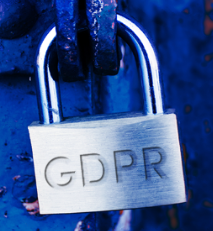 The Data Protection Act 2018 (DPA 18) defines UK law on the processing of data on identifiable living people. It is the main piece of legislation that governs the protection of personal data in the UK. Personal information is information about a living individual, who can be identified from the information. Be processed fairly, lawfully and transparentlyObtained for a specified, explicit and legitimate purposeBe adequate, relevant and limited to what is necessaryBe accurate and where necessary up to dateNot be kept longer than is necessaryBe handled ensuring appropriate securityGeneral Data Protection RegulationsRight of Access to Personal DataPresent Address:Post Code:Previous Address (if less than 3 years at your present address):Post Code:Present Address:Post Code:Description of InformationSchool  Holding this InformationTime Period for Information RequestedDriving LicencePassportNational ID CardMedical CardUtility BillTick BoxEMAIL ADDRESSCollection in personCD or Paper Copy (please circle your choice)By Post (special delivery)CD or Paper Copy (please circle your choice)